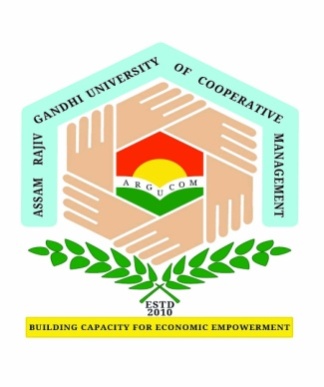 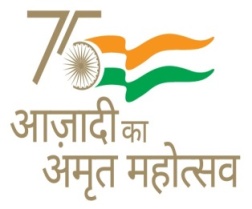 Ph. D.APPLICATION FOR EXTENTION OF REGISTRATION AS A STUDENT FOR DEGREE OF Ph. D.To,	Date:………………The Registrar,Assam Rajiv Gandhi University of Cooperative Management, SivasagarDear Sir/Madam,I am a registered student for the degree of Doctor of Philosophy of Assam Rajiv Gandhi University of Cooperative Management, Sivasagar in the subject	underthe School of ……………………………..…………………………..….., Registration No	,<Title>……………………………………………………………………………………………………………….…………………………………………………………………………………………………………………………………………………………………………….……..………. I have completed ………..%...........................of research work and I need …………………….<time>……………….more to complete my Ph. D. research work.I request you to give me an extension of …..<time>	to submit my thesis as per Ph. D. Regulations. I will pay the prescribed fee..Yours faithfully,Name & SignatureAddress ………………………………………………Mobile No. ………………………………………..E-mail : ……………………………………………….Recommendations of Supervisor:………………………………………………………………………………………………………………………………………………………………………………………………………………………………………………………………………………………………………………………………………………………………………………………………………………………………………………………………Name & Signature of SupervisorRecommendations of Joint Supervisor (if any):………………………………………………………………………………………………………………………………………………………………………………………………………………………………………………………………………………………………………………………………………………………………………………………………………………………………………………………………Name & Signature of Joint Supervisor